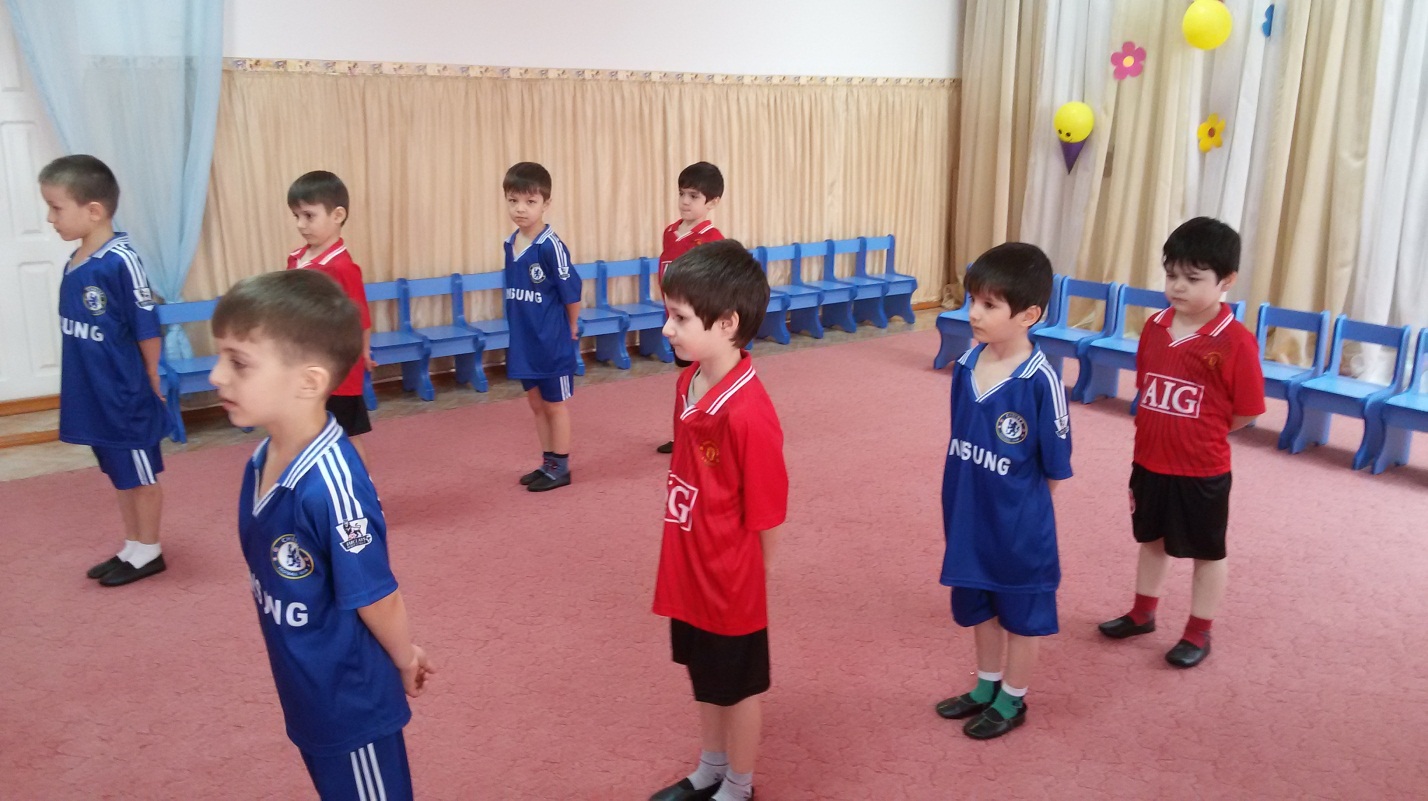 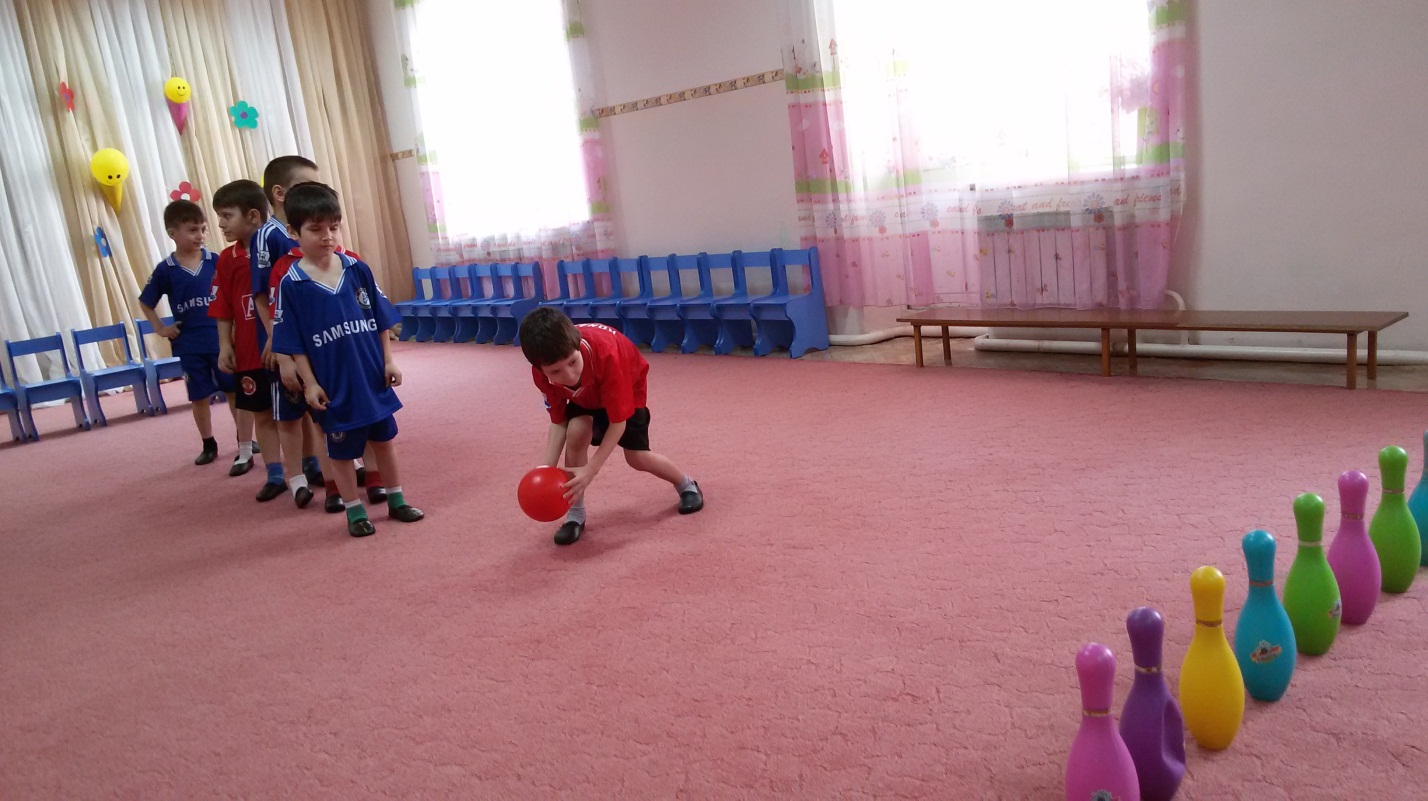    Муниципальное бюджетное дошкольное образовательное учреждение                                  «Детский сад №3 «Звездочка» г.Аргун»Открытое занятиев старшей группе «Колобок»ООД: Физическое развитие.Тема: «По грибочки в лес пойдем»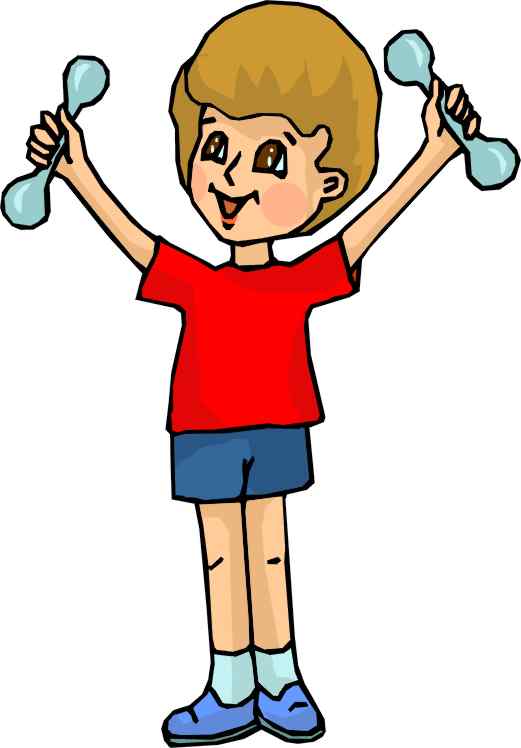  Воспитатели: М.М.Махматмурзиева                           М.М.Махматмурзиева                                     2017г.